Välkommen på fågelexkursion!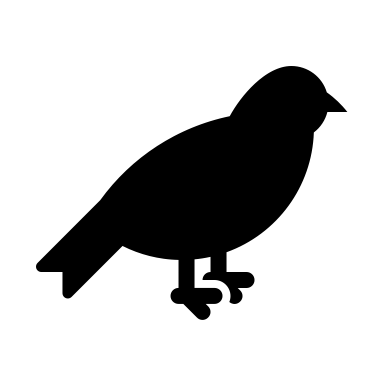 Är du nyfiken på fin fågelsång och naturupplevelser? Vill stiga upp tidigare än vanligt för att möta en stilla försommarmorgon? Då är du välkommen med på en fågelexkursion på nationaldagen.Vi åker till Stenshuvud och sedan till Sträntemölla/Forsemölla. Vi förväntar oss hyggligt väder, många olika fåglar, härlig natur och gott fika i matsäcken.Samling lördagen den 6/6 kl 6.00 vid Stenshuvuds parkering för någon timmes promenad, inkl morgonfika.Senare kör vi till Sträntemölla för att gå ner till fallet. Vi är säkert iväg åtminstone till kl. 10Medtag matsäck, kikare om du har och bra skor.Anmäl gärna till mig om du tänker komma.Välkommen, hälsar Bengt0739-333603bengt.jornland@simris.nu